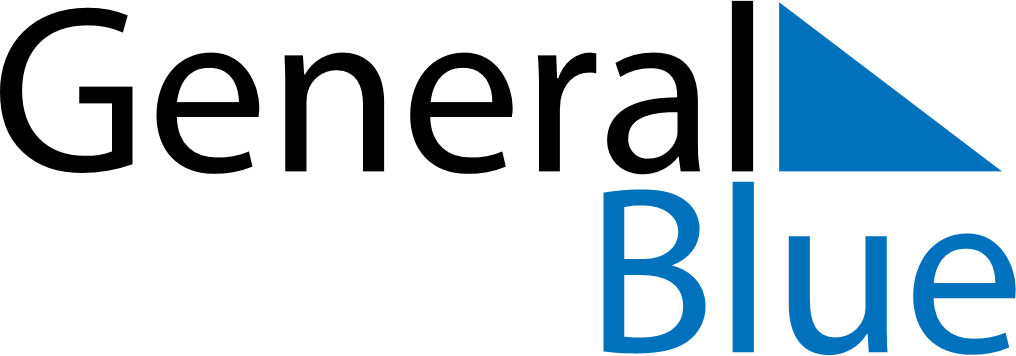 November 2025November 2025November 2025GuadeloupeGuadeloupeSundayMondayTuesdayWednesdayThursdayFridaySaturday1All Saints’ Day23456789101112131415Armistice Day161718192021222324252627282930